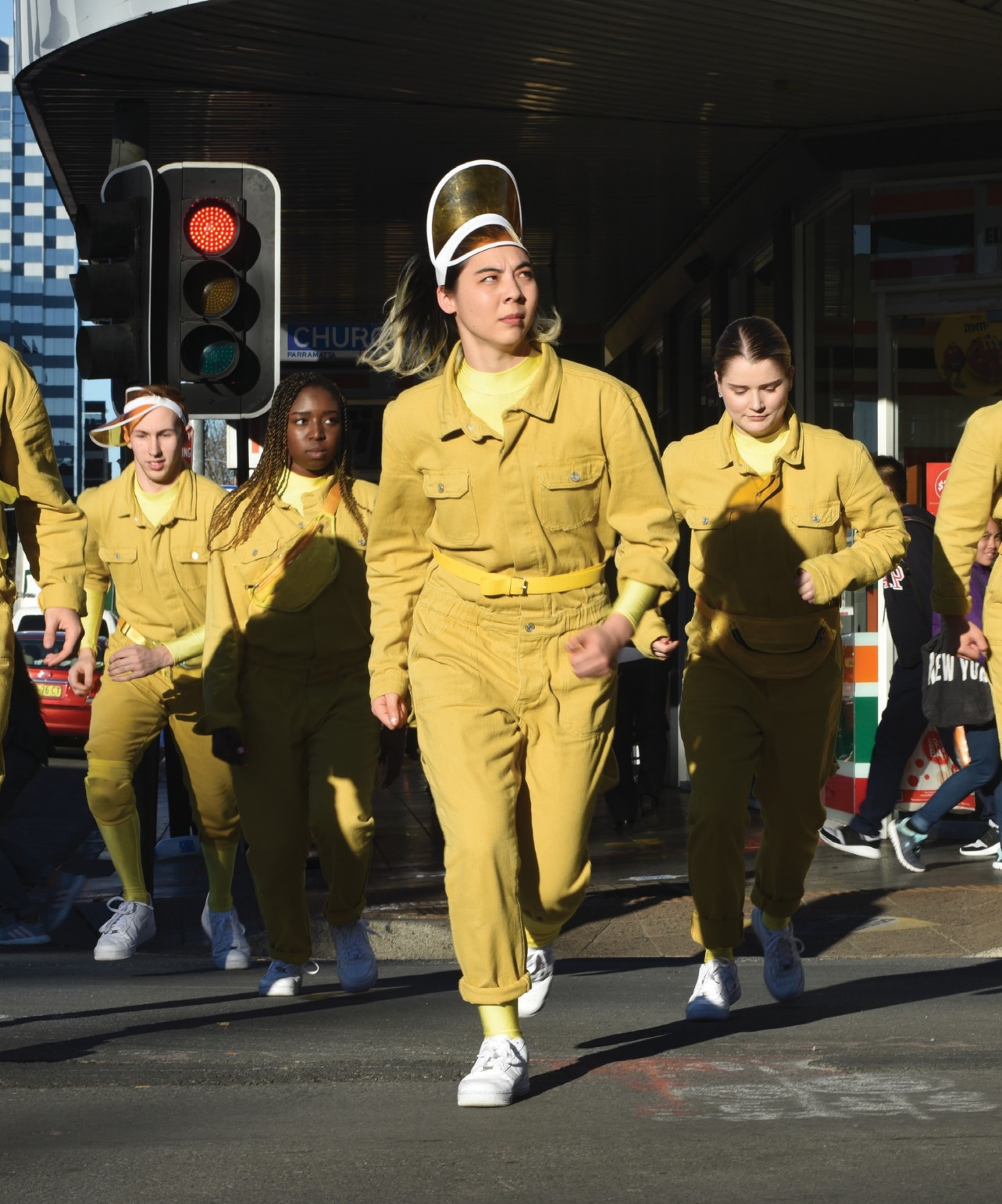 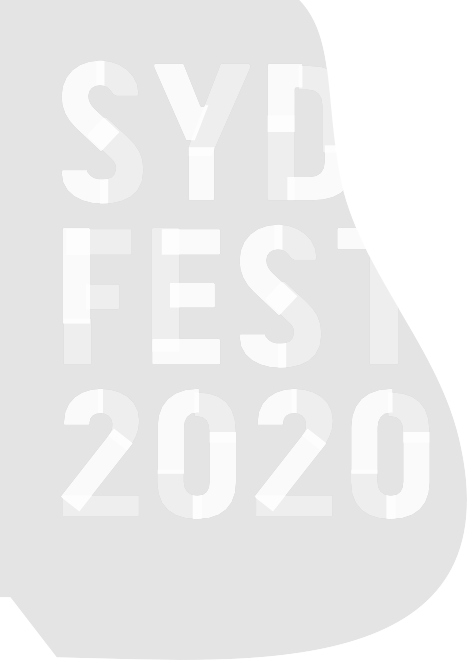 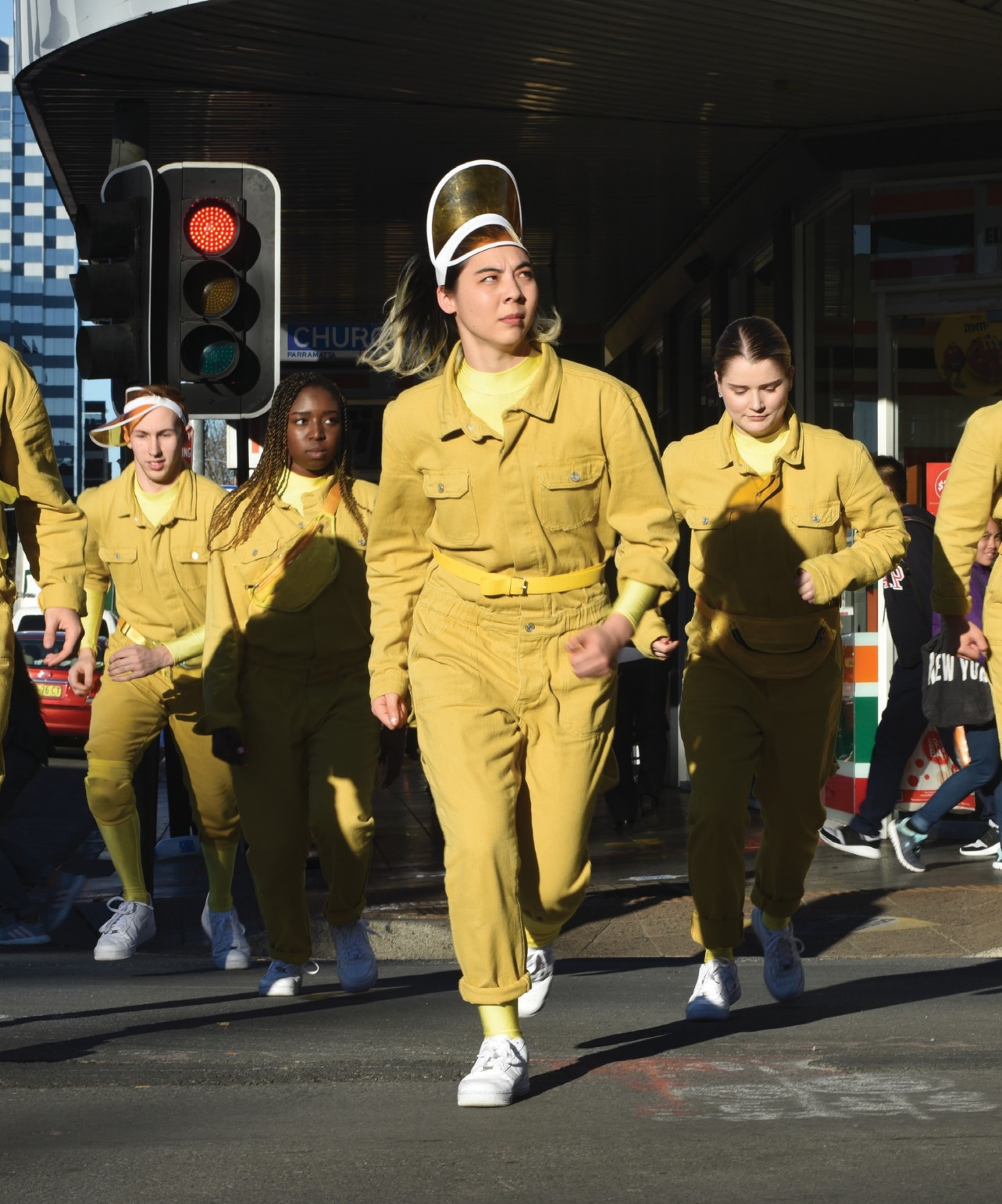 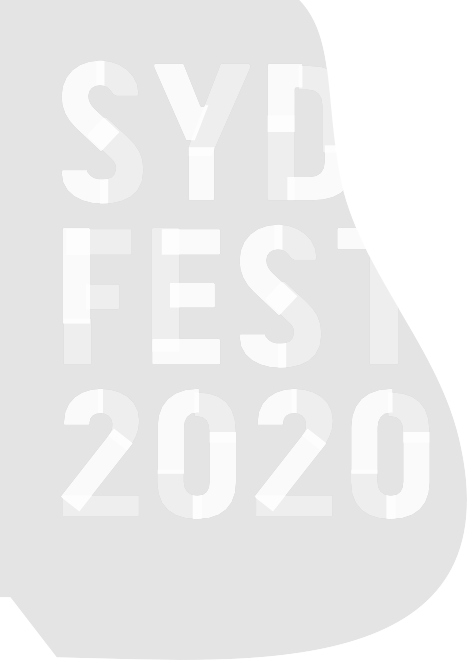 ENCOUNTERFORM DANCE PROJECTS/SYDNEY YOUTH ORCHESTRAS/FLING PHYSICAL THEATRE I AUSTRALIA WORLD PREMIEREENCOUNTER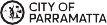 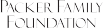 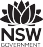 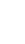 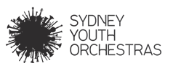 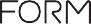 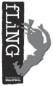 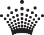 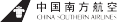 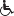 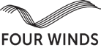 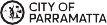 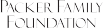 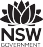 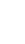 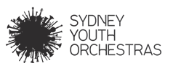 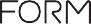 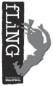 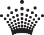 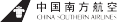 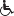 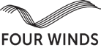 FORM DANCE PROJECTS/SYDNEY YOUTH ORCHESTRAS/ FLING PHYSICAL THEATRE I AUSTRALIAWORLD PREMIEREPRINCE ALFRED SQUARE, PARRAMATTA 10–12 JANUARY135 MINSPARK OPENS: 5PMPRELUDE: 6PM–7PMENCOUNTER: 7.10PM–8.10PMDirector Emma SaundersChoreography In collaboration with dancers Associate Artist Rob McCredie Composers Amanda Brown & Jodi Phillis Orchestrator Jessica WellsConductor James Pensini Writer Felicity Castagna Visual Artist David CapraWestern Sydney Dancers Sarah Kalule, Lawrencea Mateariki, Sabrina Muszynski,Joshua O’Connor, Naomi Reichardt, Feras Shaheen, Caylan Spendlove, Xara ZaineddineThe Fling Company Esme Barker, Ebony Constable, Gabriela Green Olea, Ebony Ryan-Miners, Lara Scrivens, Bodhi Turner, Rory Warne, Luca YiOrchestra Western Sydney Youth OrchestraSpoken Word Pola FanousPhotography Heidrun LohrVideo & Trailer Dominic O’DonnellProduction Manager Bec  PoulterForm Executive Producer Annette McLernonSYO General Manager Mia PatouliosSYO Artistic Program Manager Katie GarmanABOUT THE SHOWYou are here in this place where the eels lay down and the cars light up and the McDonald’s M is the biggest moon in the sky.Parramatta. Summertime. Early in the evening. ENCOUNTER is your invitation to the neighbourhood.In this en masse, site-specific work of joy, directed by the “formidable” Emma Saunders, ENCOUNTER explores the indomitable spirit of youth and the world they find themselves in. ENCOUNTER was created in collaborationwith award-winning artists and 67 young performers including a 50-piece live orchestra, 16 dancers and a slam poet.Bring a picnic blanket to the park and warm up with PRELUDE, a rotating showcase of short performances by local dance revolutionaries and community dance leaders. Artists include flamenco diva Pepa Molina; Bharatanatyam dancer Aruna Gandhi; Polynesian Cook Islanders Pacific Dreams; Feras Shaheen and his Dabke dancing mother, Diane Busuttil’s Feisty Femmes; Forge Tap Quartet; the rocking contemporary Dance Makers Collective; and international Sharp Short Dance alumnus Billy Keohavong.CREATOR’S NOTEENCOUNTER explores the simplicity of dance and the complexity of choreography. It’s trying to reflect who’s in it, rather than just my own vision. I have steered our creative process to be respectful to the breadth of each of our lives, ages, backgrounds and dancing experiences. We have responded, merged and created new ways of moving that reflect, at times, a communal body, and at other times the individual nuances we bring to our dancing. Dance is an abstract art form and ENCOUNTER positions itself front and centre on the spectrum of densely choreographed movement sequences through to open-ended, installation-based passages that open our senses to the site we find ourselves in. This outdoor business is something to behold – it’s yours, it’s mine, it’s free and it’s ours to revel in. Enjoy!Emma Saunders, DirectorCOMPANIESFORM Dance Projects is a dynamic presenter and producer of dance, based in Parramatta, Western Sydney, rigorously supporting independent dance artists and developing audiences for Australian contemporary dance. ENCOUNTER is commissioned and produced by FORM Dance Projects and supported by Sydney Youth Orchestras, offering orchestraltraining excellence to young musicians living locally, and FLING Physical Theatre, a youth dance organisation based in Bega, NSW, empowering young regional artists.